/r/ initial position/r/ initial position/r/ medial position/r/ medial position/r/ final position/r/ final position/br/ blends/kr/ blends/dr/ blends/fr/ blends/gr/ blends/pr/ blends/tr/ blendsrace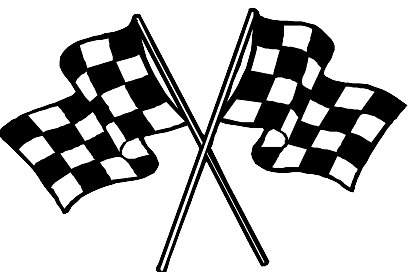 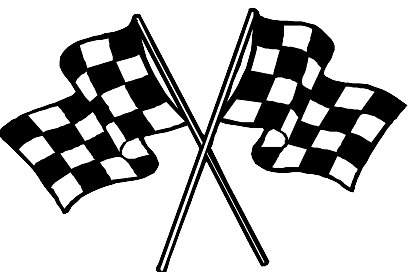 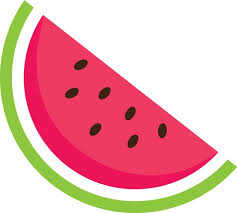 rice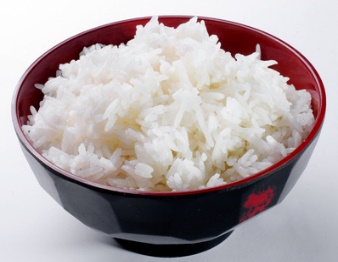 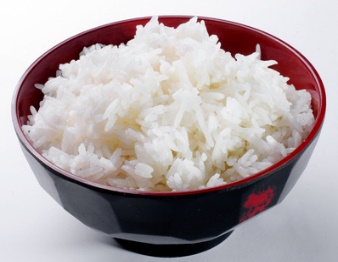 ring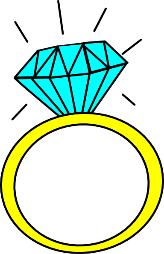 rat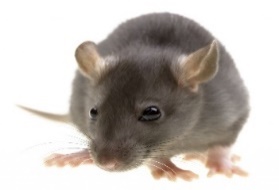 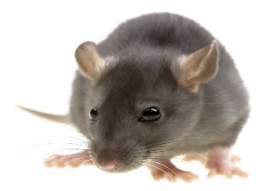 rain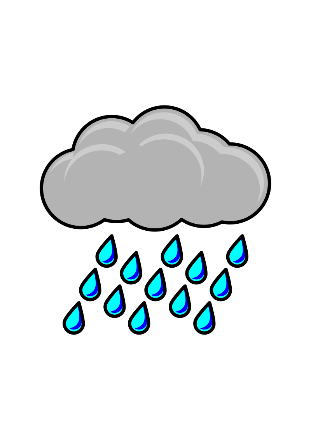 roof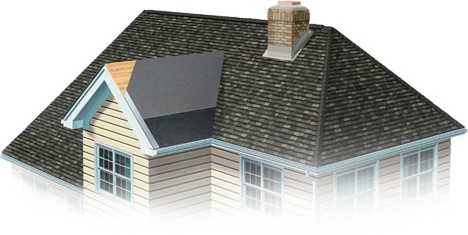 run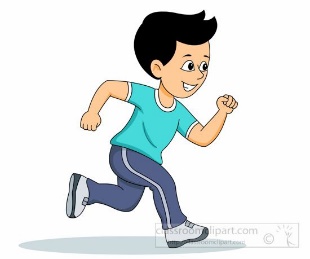 rug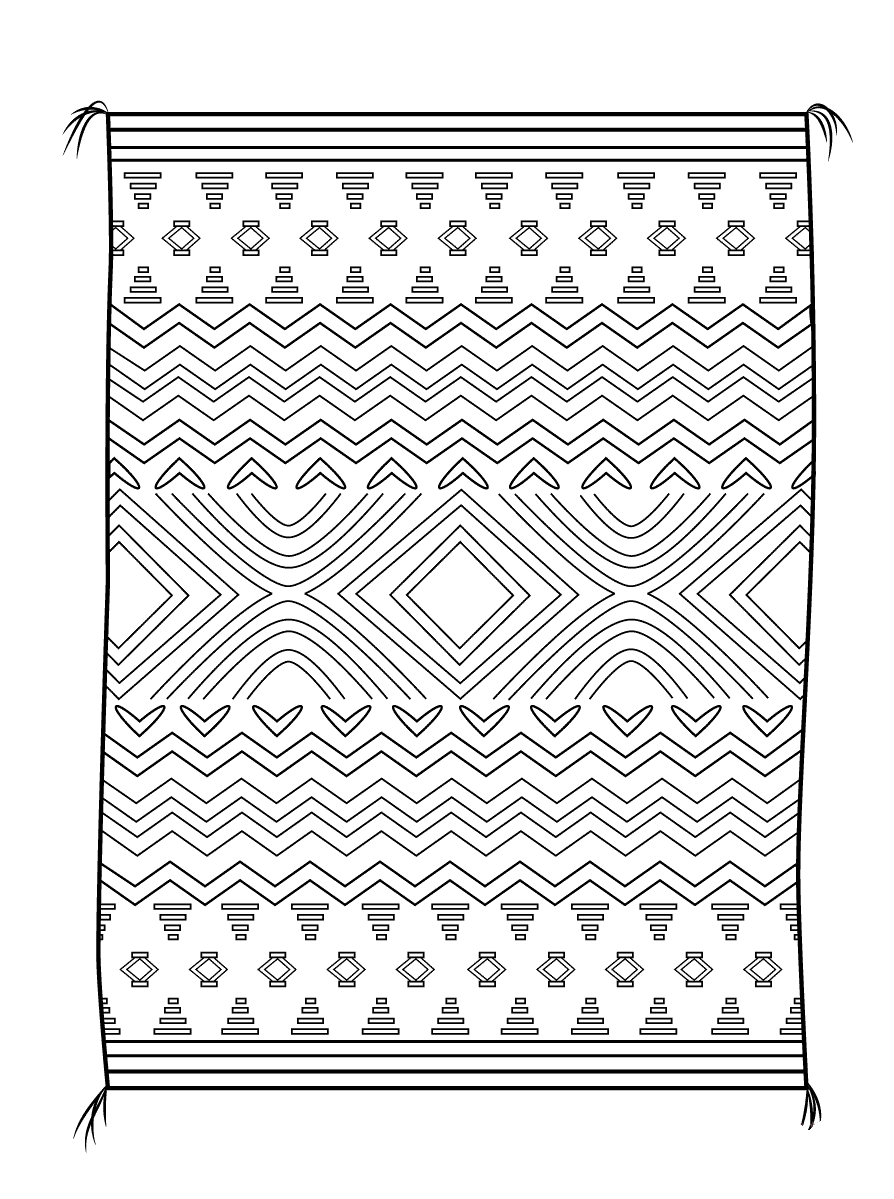 rake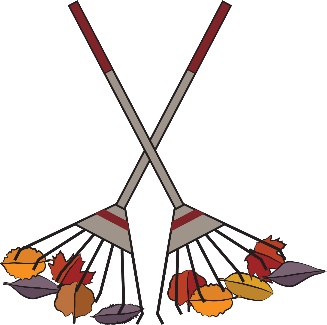 rope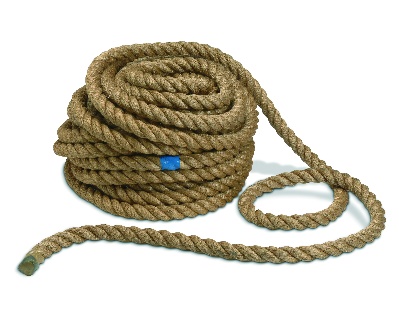 redraft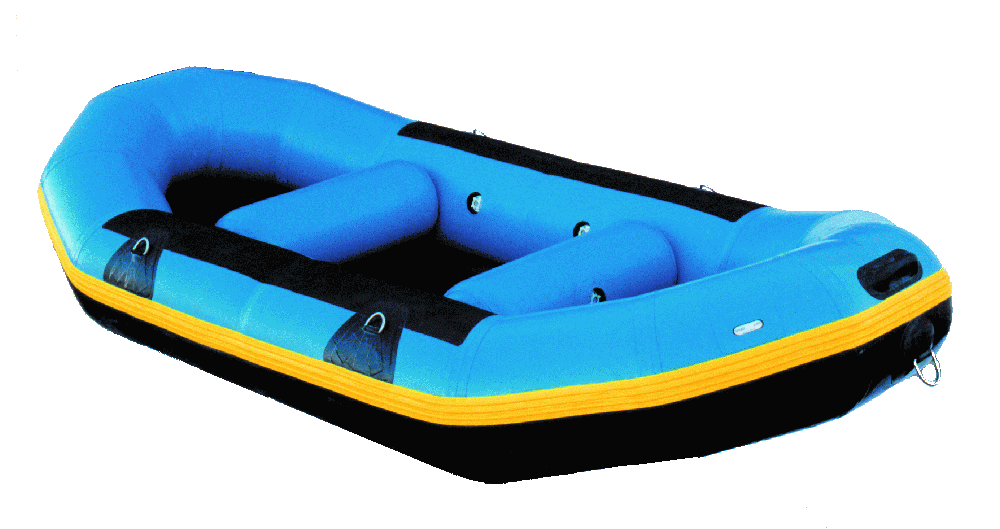 rip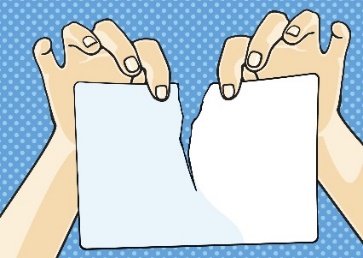 robe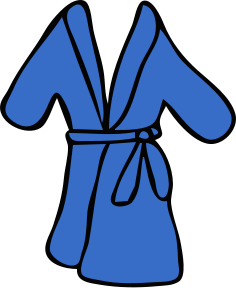 rock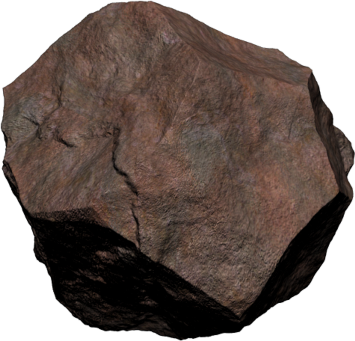 rose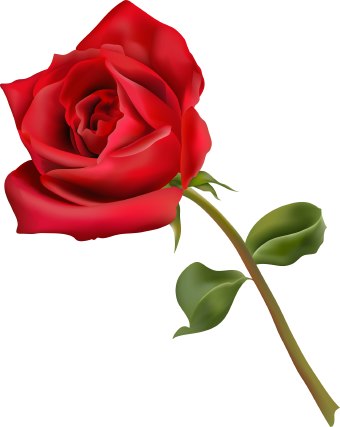 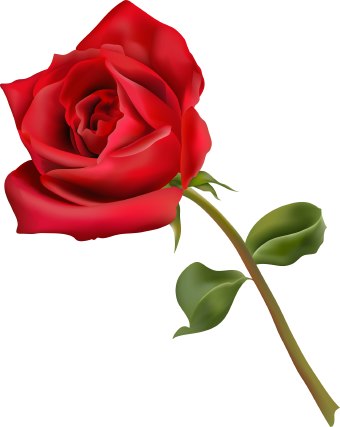 pirate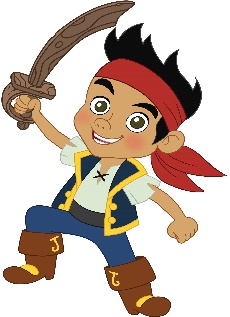 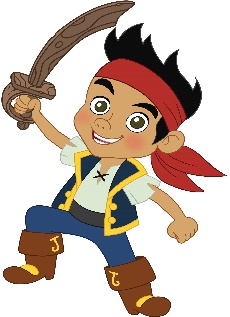 barrel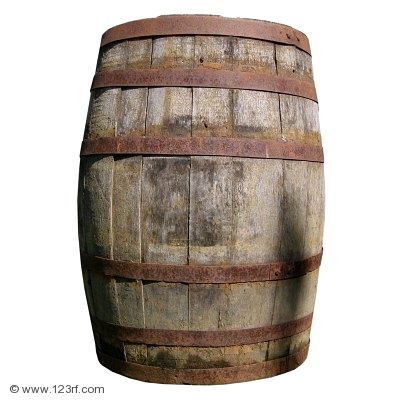 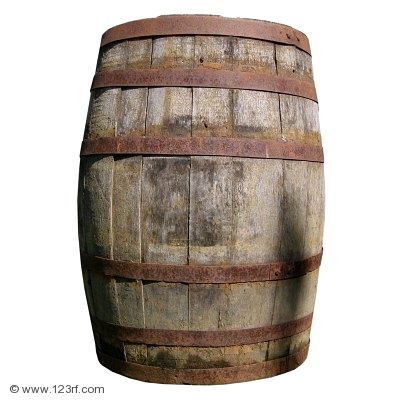 forest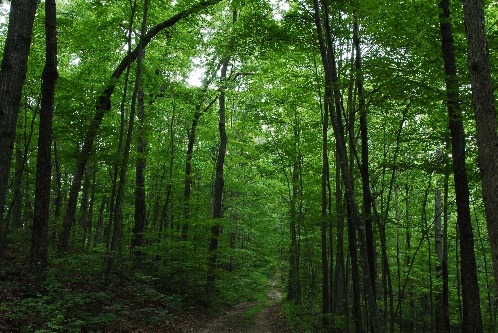 parrot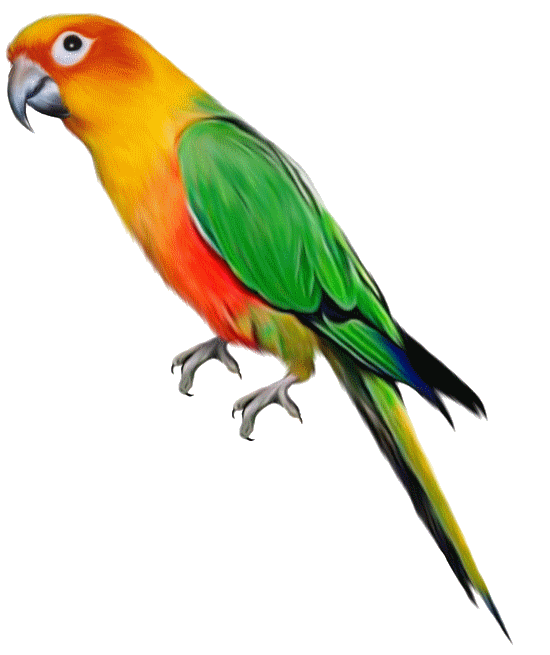 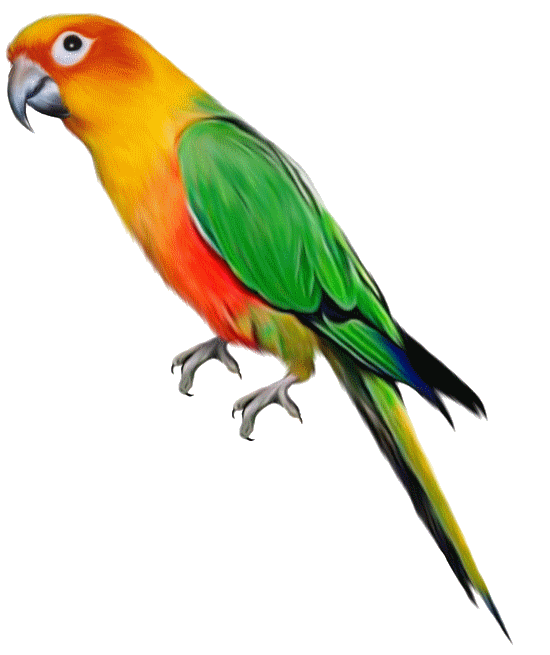 carrot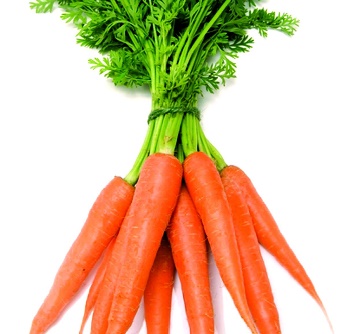 cherry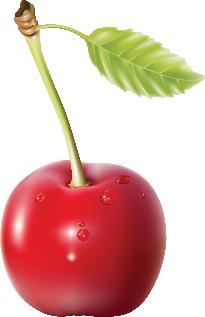 arrow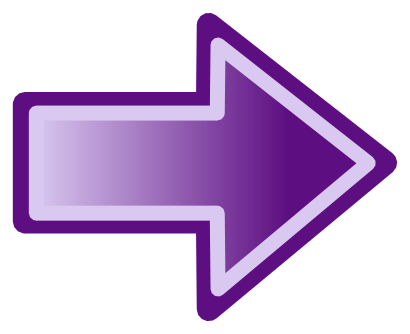 cereal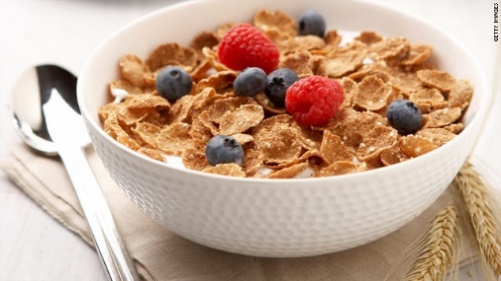 siren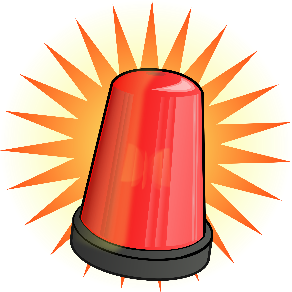 camera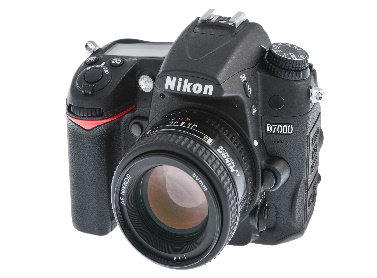 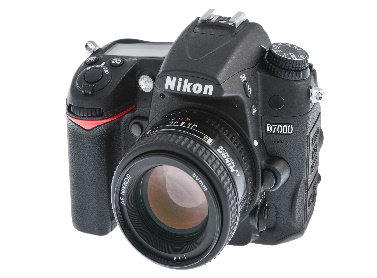 syrup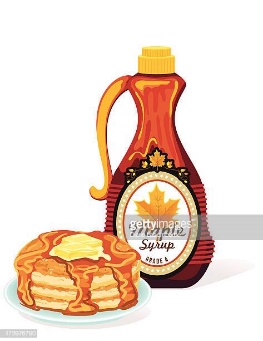 zero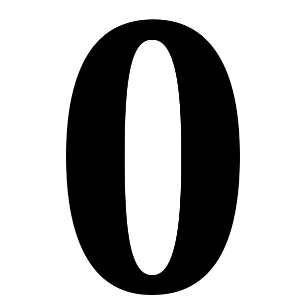 orange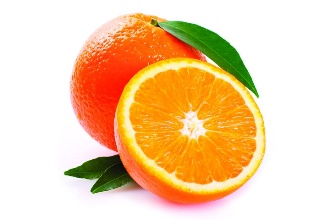 berry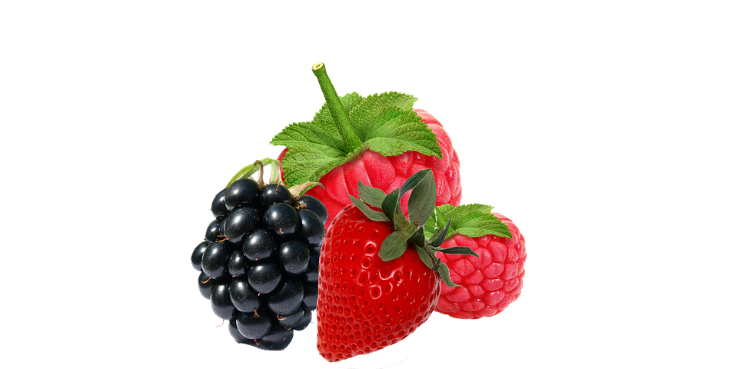 giraffe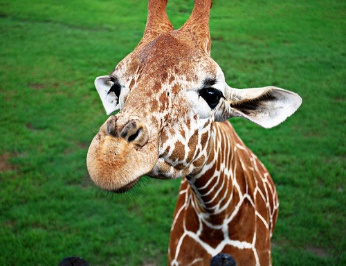 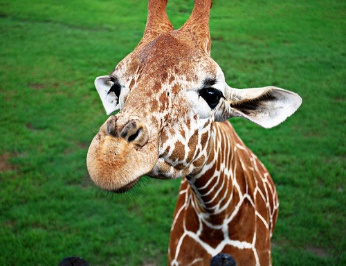 earring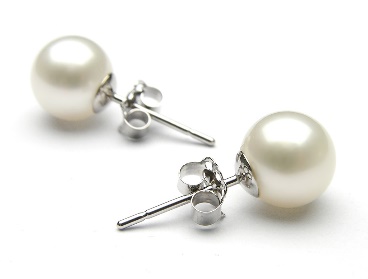 star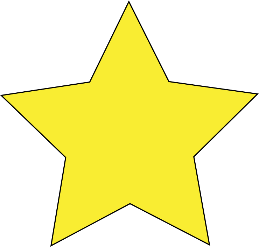 door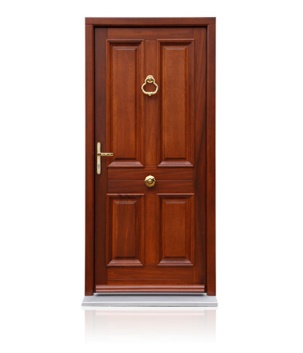 stir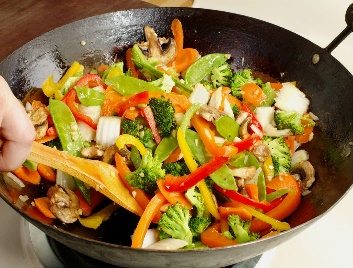 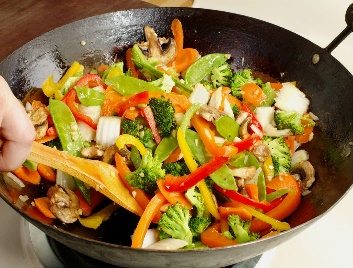 oar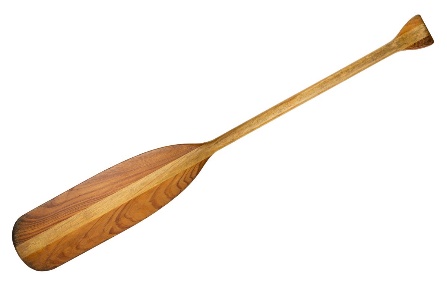 four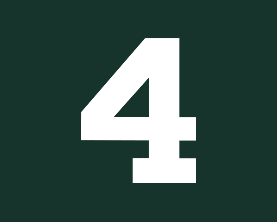 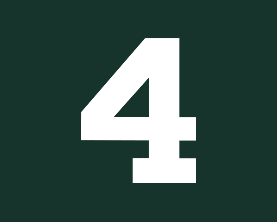 ear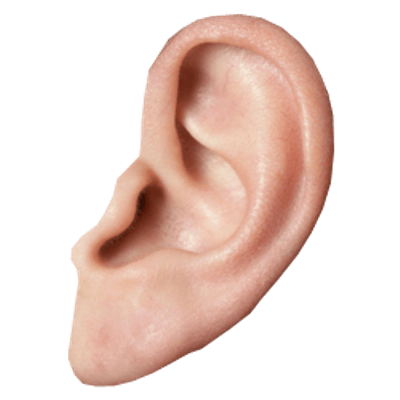 floor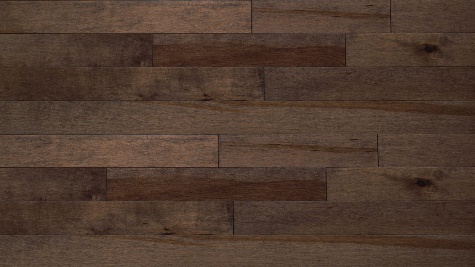 hair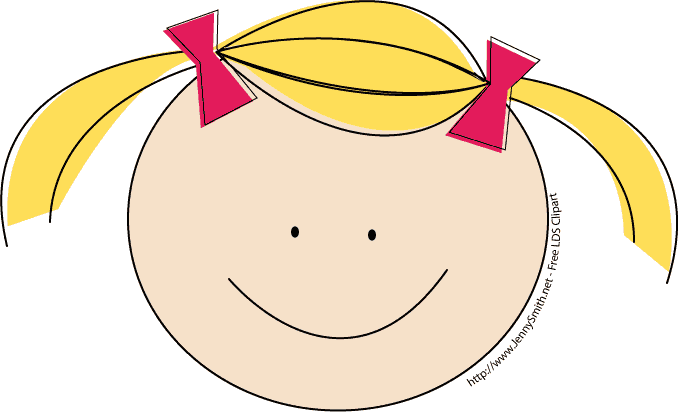 tear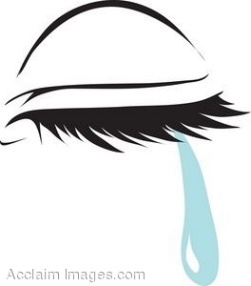 tire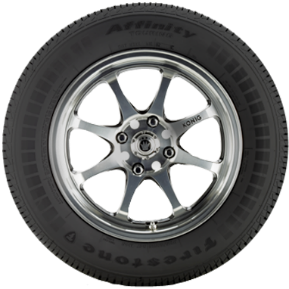 hour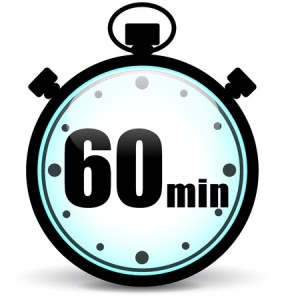 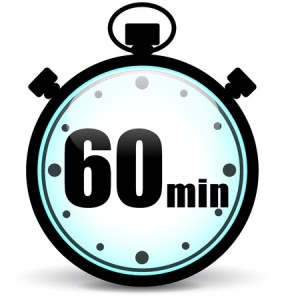 fire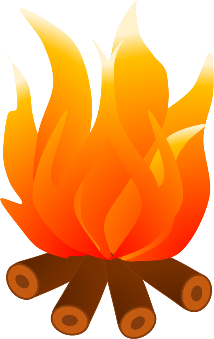 bear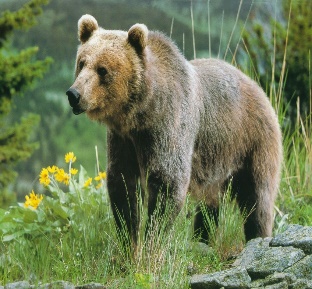 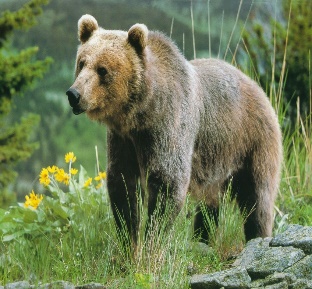 car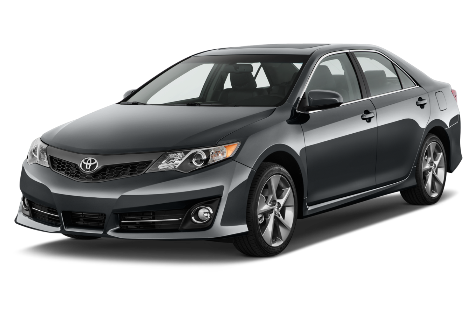 chair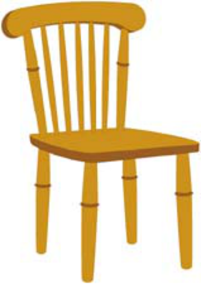 pear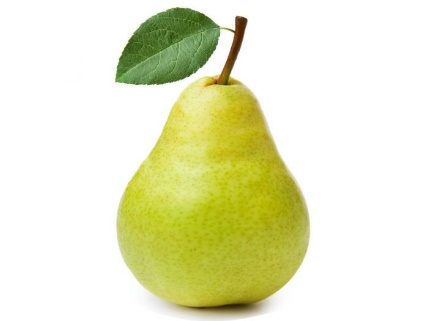 bread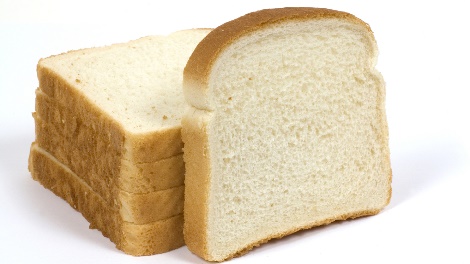 broom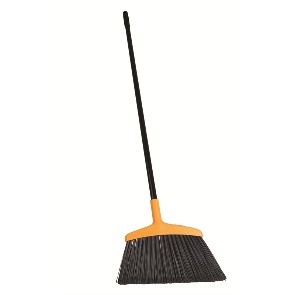 brother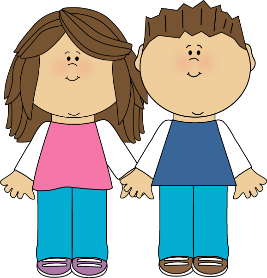 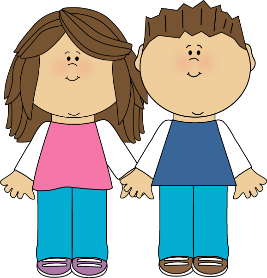 brick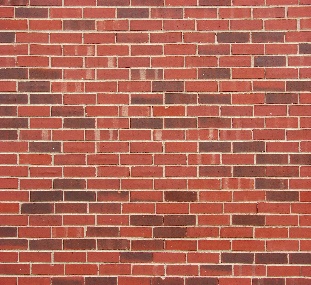 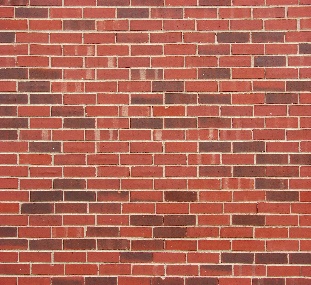 bridge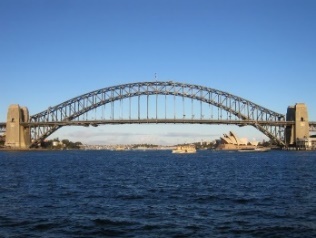 breakfast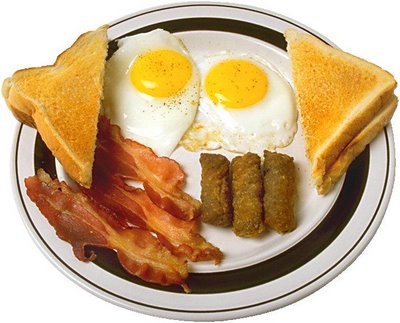 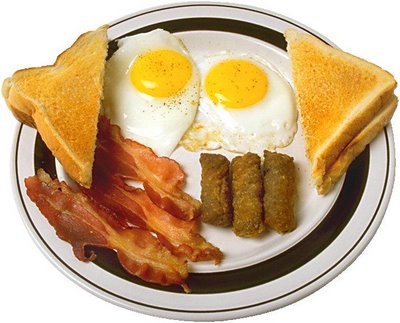 bride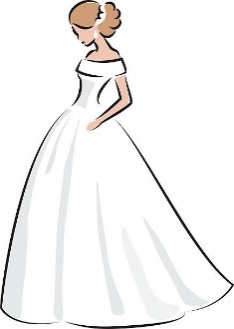 Bryn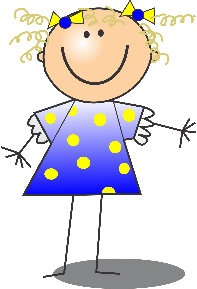 crayon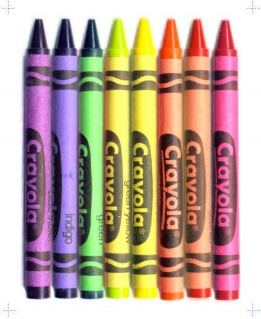 crawl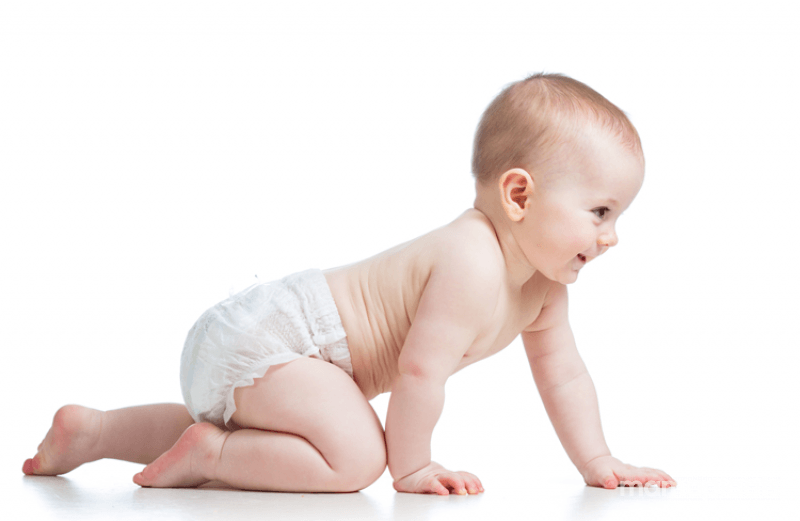 crab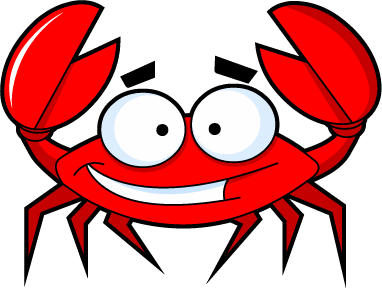 cry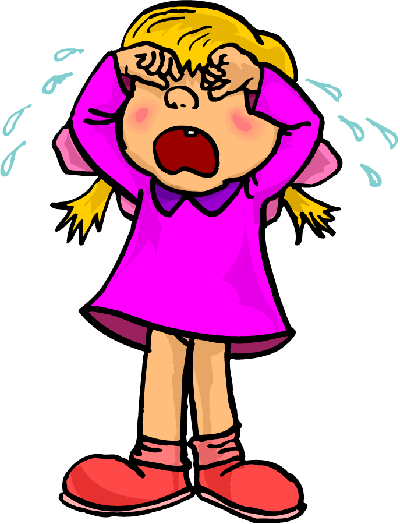 crib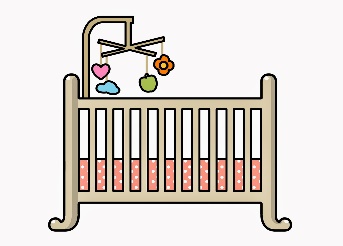 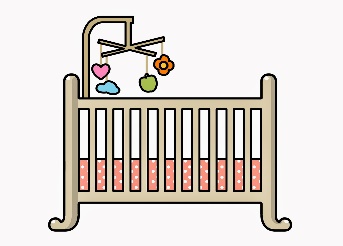 crane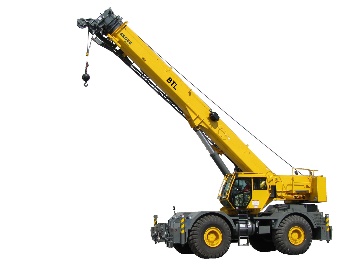 crown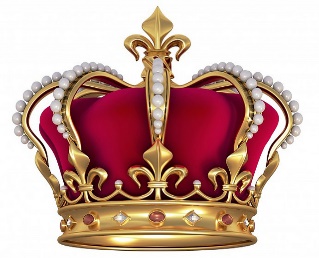 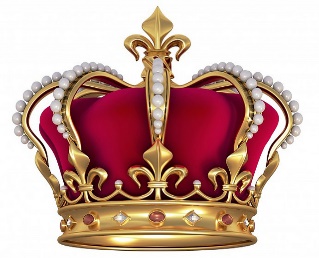 crow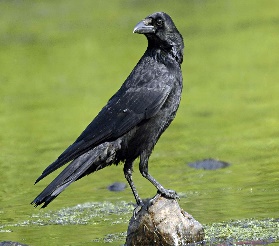 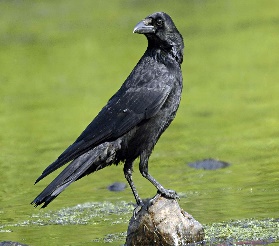 drive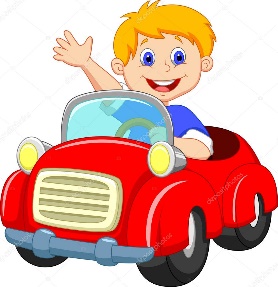 draw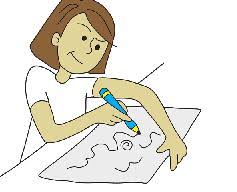 Drink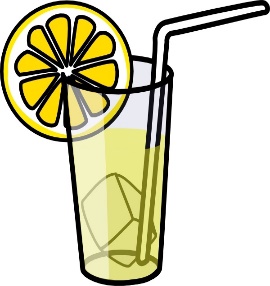 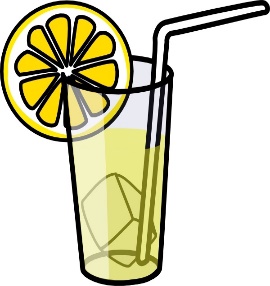 drum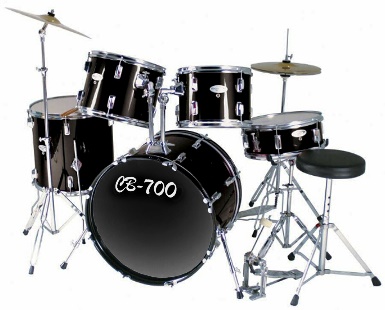 dream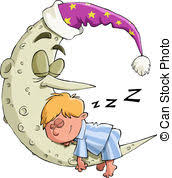 dragon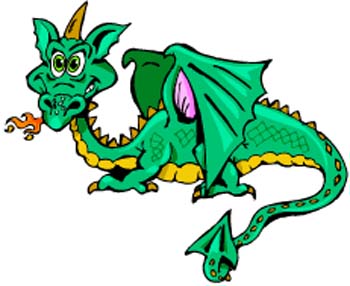 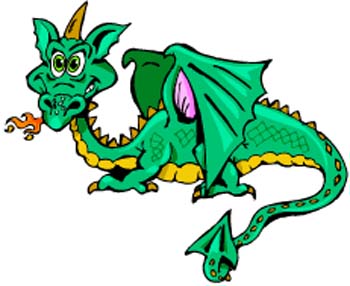 dry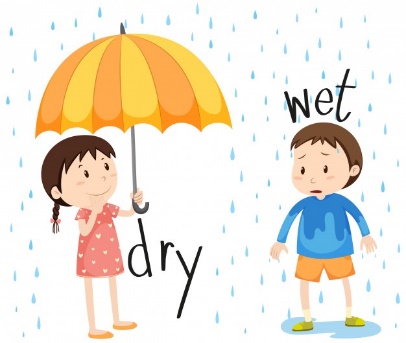 drip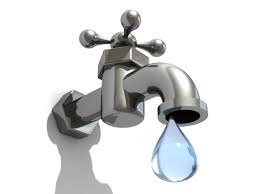 freckles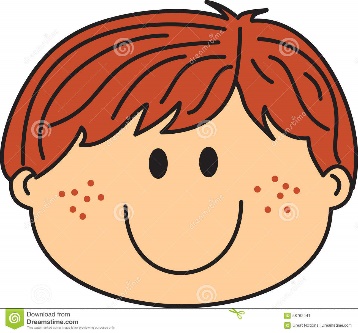 friend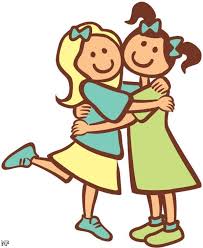 frozen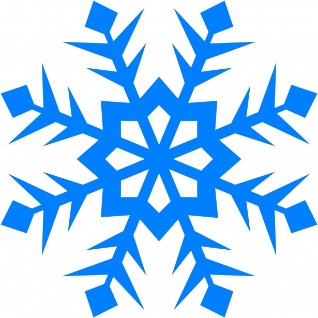 frog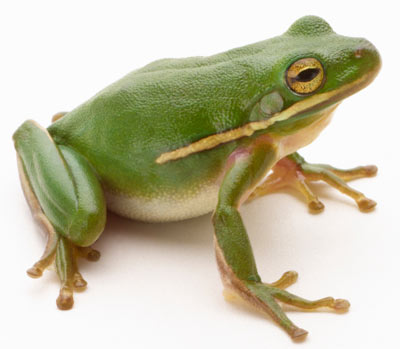 fruit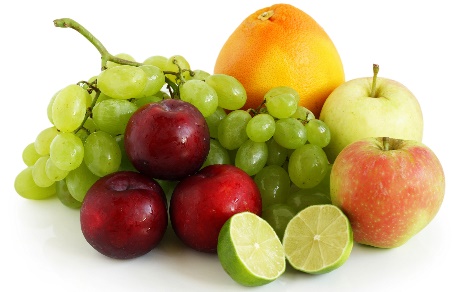 Friday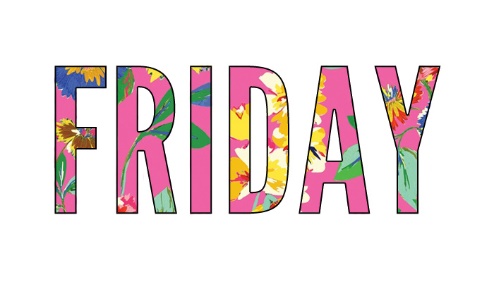 frame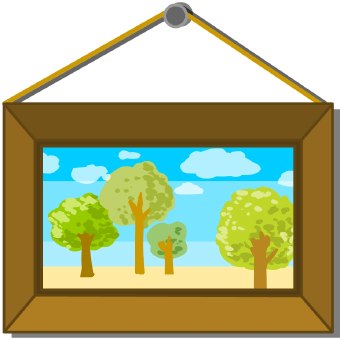 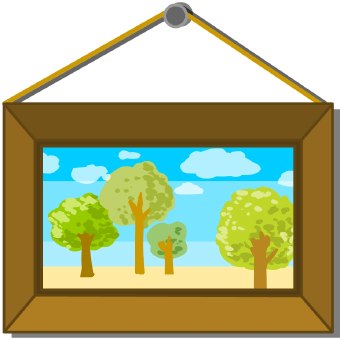 fried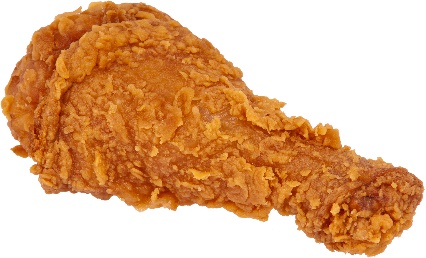 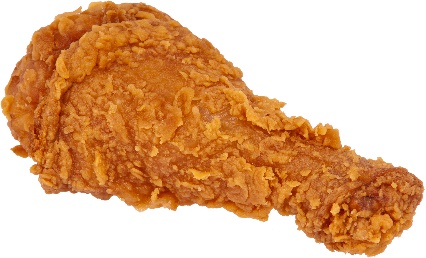 grandpa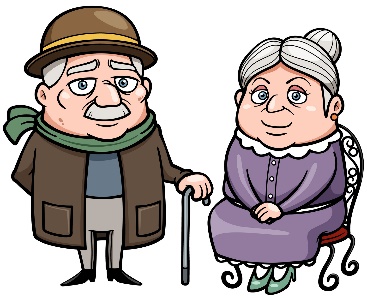 greet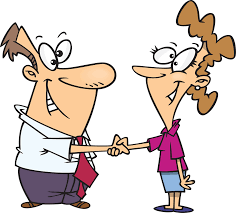 grass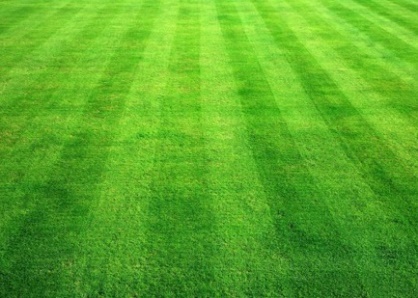 groceries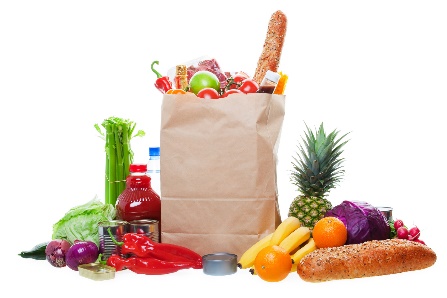 grapes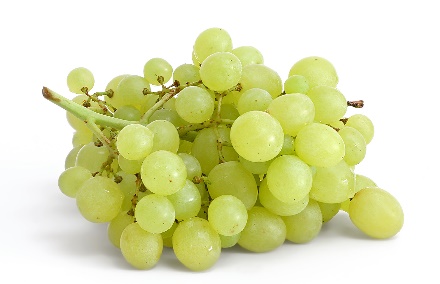 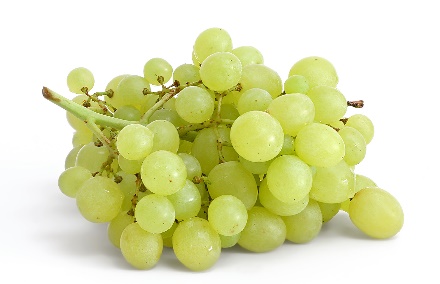 grill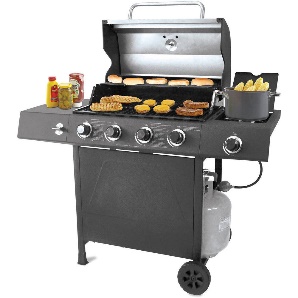 grandmagrayprince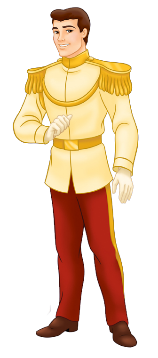 practice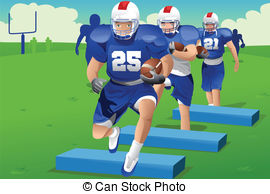 prunes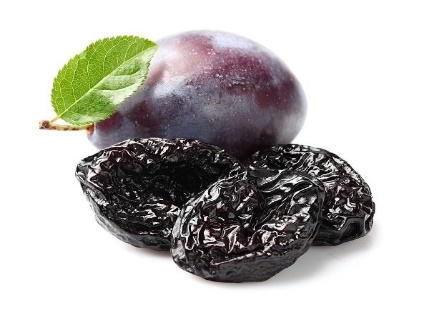 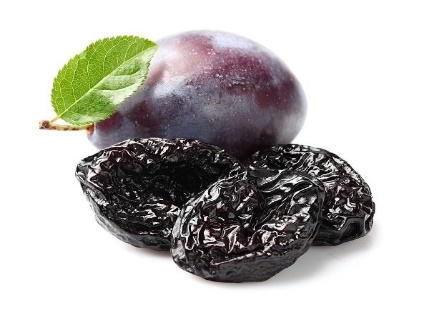 pricepresents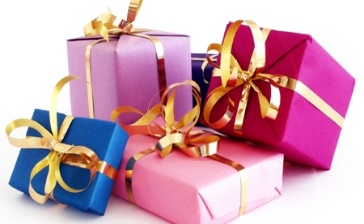 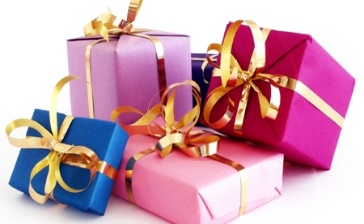 prize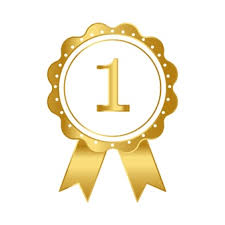 pretzel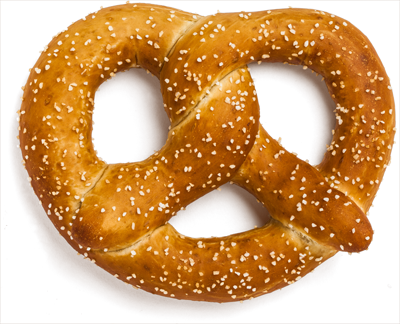 princess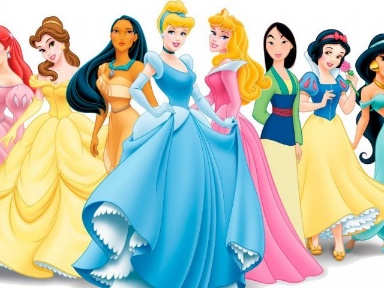 tree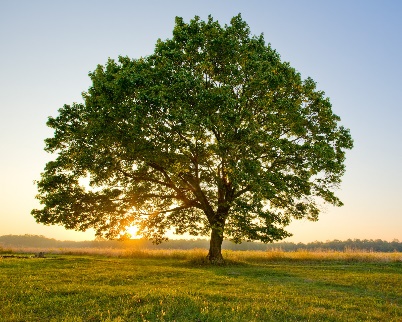 triangletruck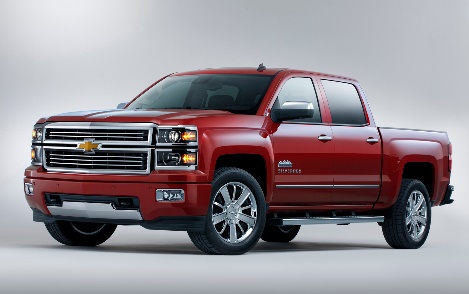 trash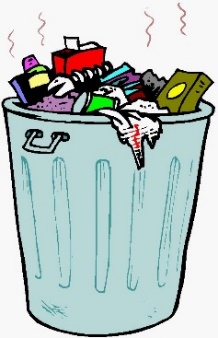 train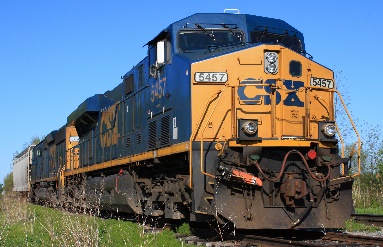 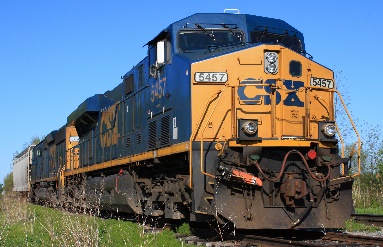 traffic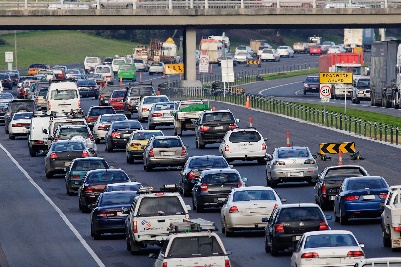 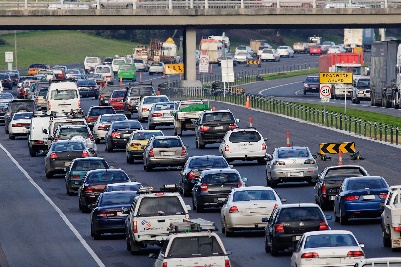 treasure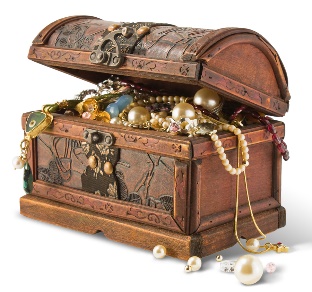 tractor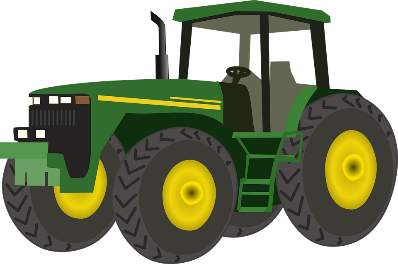 